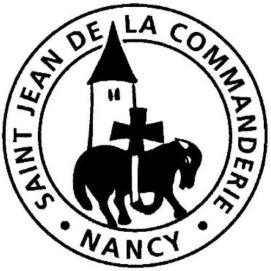 Église St Joseph30 avril 20173ème dimanche de Pâques ALeurs yeux s’ouvrirentDans son premier discours public, Pierre cite les psaumes et la figure de David pour faire comprendre le drame de la Passion et la résurrection de Jésus. C’est aussi par une singulière interprétation de l’Écriture que Jésus rallume l’espérance dans le cœur des disciples d’Emmaüs.Hymne pascaleR/	Il est vraiment ressuscité ! Pourquoi chercher parmi les morts ?
	Il est vivant comme il l’a promis ! Alléluia !
C’est la Pâque du Seigneur, clame l’Esprit ;C’est la Pâque du Seigneur en vérité,Le Seigneur a versé son sang,En signe de l’Esprit qui devait venir ;Il nous a signés de son sang Et nous avons été protégés. Alléluia !Seigneur, tu as étendu les mains sur croix,Tu nous as abrités sous tes ailes.Tu as versé le sang d’un Dieu,Pour sceller l’alliance nouvelle ;Tu as éloigné de nous la colère,Tu nous réconcilies avec Dieu. Alléluia !Tu ouvres la fête de l’Esprit, 
tu nous entraînes dans la danse mystique ;Ô Pâque de Dieu, qui descend du ciel sur la terre,Et qui, de la terre, remonte vers le ciel ;En toi la création toute entière s’assemble et se réjouit. Alléluia !1ère Lecture : Ac 2, 14. 22b-33Il nous semble parfois délicat de dire à nos contemporains que nous croyons en Jésus-Christ ressuscité. Malgré les difficultés, Pierre a osé pourtant professer ouvertement sa foi : Jésus, le Crucifié, est vivant pour toujours. Oui, Dieu l’a ressuscité.Psaume 15Tu m’apprends, Seigneur, le chemin de la vie.Garde-moi, mon Dieu : j’ai fait de toi mon refuge.J’ai dit au Seigneur : « Tu es mon Dieu ! Seigneur, mon partage et ma coupe :De toi dépend mon sort. »Je bénis le Seigneur qui me conseille :Même la nuit mon cœur m’avertit.Je garde le Seigneur devant moi sans relâche ;Il est à ma droite : je suis inébranlable.Mon cœur exulte, mon âme est en fête,Ma chair elle-même repose en confiance :Tu ne peux m’abandonner à la mortNi laisser ton ami voir la corruption.Tu m’apprends le chemin de la vie :Devant ta face, débordement de joie !A ta droite, éternité de délices !2ème Lecture : 1 P 1, 17-21Quel but donnons-nous vraiment à notre existence ? L’apôtre Pierre nous appelle à une vraie conversion. Notre foi en Jésus-Christ n’est-elle pas une belle raison de vivre en disciples ?AcclamationAlléluia, Alléluia.Seigneur Jésus, ouvre-nous les Écritures !Que notre cœur devienne brûlant tandis que tu nous parles.Alléluia.Évangile : Lc 24, 13-35Prière des Fidèles Par l’annonce de sa Parole, le Christ, lui-même, nous a expliqué les Écritures. Invités à la même table, confions-lui nos intentions.Prions pour qu’en persévérant dans leurs efforts, les responsables du bien commun voient clairement la route à suivre afin que règne un climat de paix, de fraternité et de respect mutuel. R/R/	Ô Christ, ressuscité, exauce-nous.Prions pour tous ceux qui sont tristes, désespérés, angoissés, ceux qui ont des problèmes familiaux afin qu’ils trouvent des frères capables de leur offrir aide, soutien et réconfort et soucieux de partager la joie. R/Prions les uns pour les autres. Qu’en célébrant l’Eucharistie nous donnions à voir que le Christ ressuscité est vraiment présent parmi nous et que notre communauté demeure toujours un lieu de fraternité et de partage. R/Reste avec nous, Seigneur, quand la route est longue et quand le dote nous envahit. Reste avec nous, Seigneur, quand le mal risque de prendre le dessus. Sois pour nous ce compagnon invisible qui nous réconforte et qui nous montre le chemin maintenant et pour les siècles des siècles.CommunionDevenez ce que vous recevez – Verbe de VieDevenez ce que vous recevez, devenez le corps du Christ,Devenez ce que vous recevez, vous êtes le corps du Christ.Baptisés en un seul Esprit, Nous ne formons qu’un seul corps ;Abreuvés de l’unique Esprit, Nous n’avons qu’un seul Dieu et Père.Rassasiés par le pain de Vie, Nous n’avons qu’un seul cœur et qu’une âme ;Fortifiés par l’amour du Christ, Nous pouvons aimer comme il aime.Purifiés par le Sang du Christ, Et réconciliés avec Dieu ;Sanctifiés par la Vie du Christ, Nous goûtons la joie du Royaume.Envoyés par l’Esprit de DieuEt comblés de dons spirituels,Nous marchons dans l’amour du Christ,Annonçant la Bonne Nouvelle.Rendons gloire à notre Père,Par Jésus son Fils bien-aimé,Dans l’Esprit, notre communionQui fait toutes choses nouvelles.Ce qu’ils avaient perdu par l’incrédulité,Les disciples d’Emmaüs l’ont retrouvé par                                                                                                                          l’hospitalité.                                                                                                       Saint Augustin